      No. 164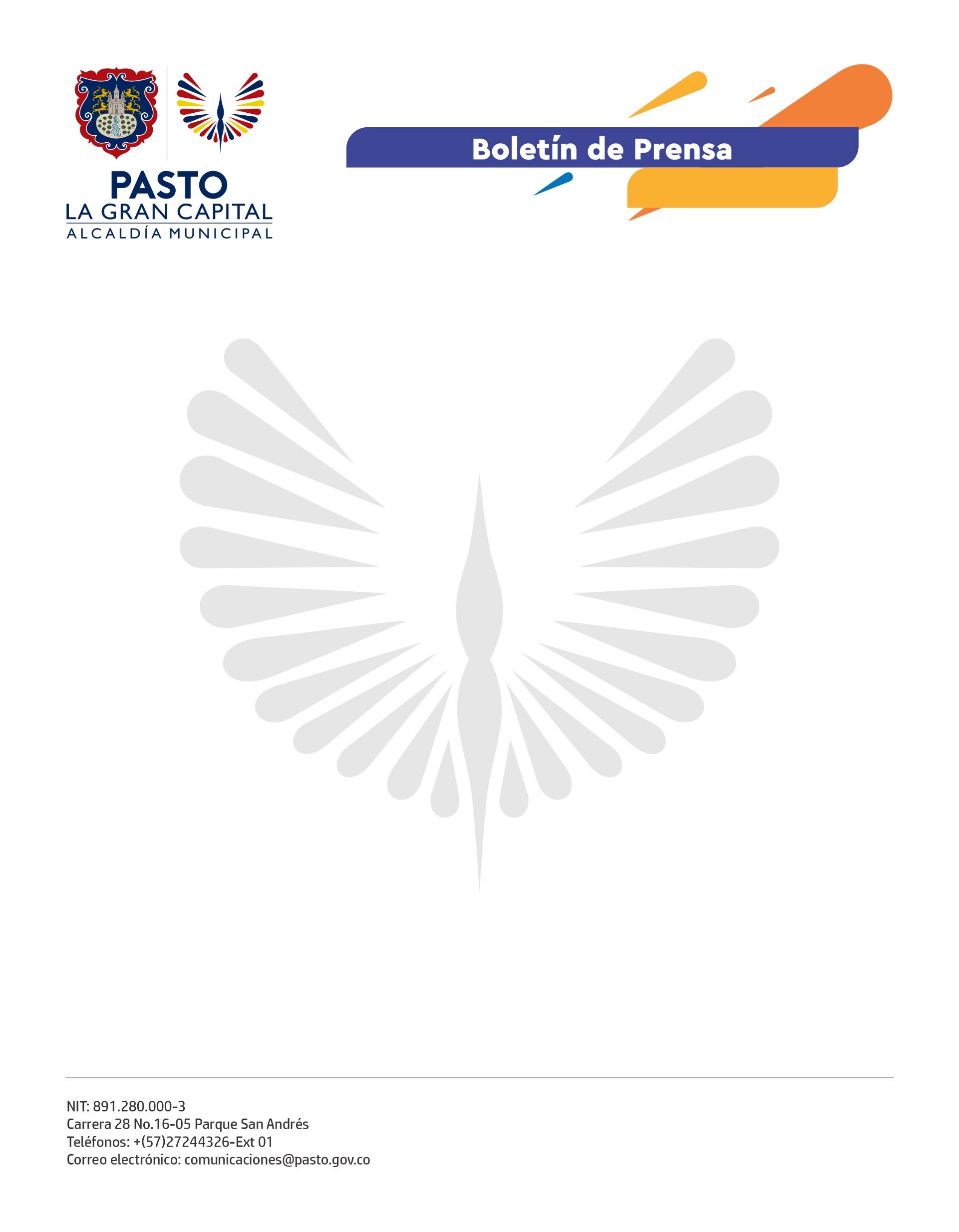 27 de marzo de 2022CON EXPOSICIÓN ‘MERCARTESANO’ SE RINDE HOMENAJE A LAS MUJERES ARTÍSTAS DE LA GRAN CAPITALHasta el 29 de marzo, en el centro comercial Unicentro, estará abierta la exposición ‘Mercartesano’, una iniciativa liderada por la Alcaldía de Pasto, a través de la Secretaría de Desarrollo Económico, que busca rendir un homenaje a las mujeres del municipio y avanzar en la reactivación económica de esta población, como parte de la agenda conmemorativa del Día Internacional de la Mujer, liderada por la Gestora Social Marcela Hernández. Durante la apertura de la exposición, las participantes destacaron el apoyo de la Administración Municipal para abrir espacios de inclusión que fortalecen las habilidades empresariales de la mujer. “Es una vitrina donde podemos realmente dar a conocer nuestros productos, lo que genera un impacto positivo en la economía de los hogares; además, visibilizamos la creatividad y el talento que tienen las artesanas del municipio”, sostuvo la participante, María Ximena Rodríguez Cifuentes.La secretaria de Desarrollo Económico y Competitividad, Aylen Yamile Montenegro Guevara, indicó que desde 2020 el gobierno local ha puesto en marcha acciones eficaces que reactivan al sector artesanal y promueven sus emprendimientos dentro y fuera del departamento.“Hemos acompañado sus procesos de capacitación y fortalecimiento para que puedan comenzar a exportar sus productos hacia otros países. Estamos convencidos de que cultivando el arte y preservando las tradiciones, es como construimos La Gran Capital”, expresó la funcionaria. ‘Mercartesano Mujer’ cuenta con aliados estratégicos como Artesanías de Colombia, Laboratorios de Innovación y Diseño y el centro comercial Unicentro. La articulación permite dar a conocer las mejores manifestaciones culturales y artísticas del territorio, como el barniz de Pasto, enchapado en tamo, tejidos en fibras naturales y puntillismo en colores.“Somos un territorio lleno de matices culturales que hoy está representada por mujeres, por eso, invitamos a toda la comunidad a visitar nuestros stands y conocer lo que nosotras hacemos”, manifestó la artesana, Giovanna Diez.